Hart County Board of Assessors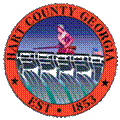 P.O. Box 810194 Cade StreetHartwell, GA  30643(706) 376-3997Board Members:  Jerry Hanneken, ChairmanBill Myers, Vice chairmanDavid ThompsonJames FaulknerFran UtegThe Hart County Board of Assessors met Tuesday, December 12th, 2017 for a regularly scheduled meeting at the Hart County Appraisal Department. Those in attendance were Board of Assessor members Jerry Hanneken, Chairman, Bill Myers, David Thompson and Fran Uteg. Wayne Patrick, Chief Appraiser, Shane Hix and Nikki Graham were present for the office staff. Michael Isom, from the Hartwell Sun and Garry Hamilton from the POA were also in attendance. James Faulkner was absent for the meeting.Nikki Graham took minutes for the meeting.Mr. Hanneken called the meeting to order at 9:00 a.m.Mr. Myers opened the meeting with a prayer.Mr. Hanneken requested a motion to accept the minutes of the November 21st, 2017 meeting.  Motion was made by Mr. Thompson.  Mr. Myers seconded, and the motion passed 4-0.Mr. Hanneken requested a motion to approve the agenda.  Motion was made by Mr. Myers.  Mr. Uteg seconded, and the motion passed 4-0.Wayne Patrick, Chief Appraiser, reported to the board that the 2017 appeal period was winding to an end and the BOE hearings were complete on November 17th with one outstanding for a settlement conference that will take place on December 21st.Mr. Patrick reported to the board that the lake review process is still in full swing and that out of 4800 lake parcels to review, 1200 parcels have been reviewed.   Mr. Patrick gave March 1st as a projected date for the lake parcel reviews to be completed. Mr. Hanneken suggested to the board that ride a long’s are always welcome and it wouldn’t be bad idea for the other board members to take advantage of this on sales qualifying rides and the building permit rides.Mr. Patrick stated that the earlier the assessments go out the better.  He complimented the board on their participation and always willing to help to make the assessments going out early possible.  Mr. Patrick presented the 2017 mobile home digest to the board for approval.  He stated once approved it would be turned over to the Tax Commissioner’s office for billing.  Motion was made by Mr. Uteg.  Mr. Thompson seconded, and the motion passed 4-0.Mr. Patrick requested to the board to close the office on December 20th from 12-2 for a Christmas lunch for the staff.  Motion was made by Mr. Myers.  Mr. Thompson seconded, and the motion passed 4-0.Mr. Patrick’s monthly report is attached to these minutes.  In the assessor’s report Mr. Hanneken took a moment to thank Wayne and staff for another successful year.  He complimented on a job well done and was very appreciative that no other contracted outside work was involved in completing the 2017 year.Mr. Hanneken also stated that he had come in and audited some of the sales qualifications that had been completed.  He encouraged other board members to do so as well.For the old business, Mr. Hanneken presented the draft of the chairperson reflections to the board and requested that it be made an appendix to the PPM as a guide.  After discussion among the board motion was made by Mr. Thompson.  Mr. Myers seconded, and the motion passed 4-0. For the public comment, Mr. Garry Hamilton complimented the board and staff on a job well done.There being no new business Mr. Hanneken requested a motion to adjourn the meeting at 10:14.  Motion was made by Mr. Uteg.  Mr. Myers seconded, and the motion passed 4-0.The meeting adjourned at 10:14 a.m.Jerry Hanneken, Chairman		Bill Myers, Vice ChairmanDavid Thompson				James FaulknerFran Uteg* Documents are attached to the original minutes in the Tax Assessors Office.